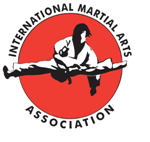 I.M.A.A Interclub Tournament – Sunday 5th June, 2011Sparring Medal Results:Little Dragons Sparring (Lower Grades):Little Dragons Sparring (Lower Grades):GoldKatelyn Seville Silver 	Myles Bassage-Morgan BronzeHussnen Ali Little Dragons (Senior Grades):Little Dragons (Senior Grades):GoldJake Rendle Silver 	Jayden Farr BronzeKyle Gould Children’s Sparring (up to 120cm):Children’s Sparring (up to 120cm):GoldNiamh Johannesen Silver 	Finley Nessling BronzeEve Lebrocq Children’s Sparring (121cm - 130cm):Children’s Sparring (121cm - 130cm):GoldCharlie Morgan Silver 	Kyle Williams-Corbin BronzeJoshua Watkins Children’s Sparring Yellow Belts & Orange Tags (121cm – 130cm):Children’s Sparring Yellow Belts & Orange Tags (121cm – 130cm):GoldConnor O’Shea Silver 	Jordan Jones BronzeMonty Jackson Children’s Sparring Green Tags & Above Grades (121cm – 130cm):Children’s Sparring Green Tags & Above Grades (121cm – 130cm):GoldJessie Taylor Silver 	Joseph Drinkwater BronzeJack Taylor Boys Sparring (131cm – 140cm) Lower Grades:Boys Sparring (131cm – 140cm) Lower Grades:GoldJake Seville Silver 	Gafyn Brooks BronzeChayton Worrell Girls Sparring (131cm – 140cm) Senior Grades:Girls Sparring (131cm – 140cm) Senior Grades:GoldIsobel Southway Silver 	Caitlin Nail BronzeTegan Ives Boys Sparring ( 131cm – 140cm) Senior Grades:Boys Sparring ( 131cm – 140cm) Senior Grades:GoldAlex Gould Silver 	Ethan Seivwright BronzeTomos Sharwood Girls Sparring (131cm – 150 cm) Lower Grades:Girls Sparring (131cm – 150 cm) Lower Grades:GoldLayla Bevan Silver 	Lexie Smith BronzeAmelia Robins Boys Sparring (141cm – 150cm) Lower Grades:Boys Sparring (141cm – 150cm) Lower Grades:GoldKian Urquhart Silver 	Owen Powell BronzeCourton Muir Children’s Sparring (141cm – 150cm)Senior Grades:Children’s Sparring (141cm – 150cm)Senior Grades:GoldJordan Casey Silver 	Dana McAvoy BronzeAlex Forehead Boys Sparring (151cm – 160cm) Lower Grades up to 12 years:Boys Sparring (151cm – 160cm) Lower Grades up to 12 years:GoldEllis Murphy Silver 	Jamie Yung BronzeCurtis Jenkins Children’s Sparring (151cm – 160cm) Senior Grades up to 12 years:Children’s Sparring (151cm – 160cm) Senior Grades up to 12 years:GoldLiam Doyle Silver 	Ashleigh Faulkner BronzeJake Robinson Black Belt SparringUp to 12 years:Black Belt SparringUp to 12 years:GoldSam Taylor Silver 	Sam Reynolds BronzeAyrton Mullins Black Belt Sparring(13 - 17 years):Black Belt Sparring(13 - 17 years):GoldLiam Rossiter Silver 	Camron Griffiths BronzeRhys Thomas Children’s Sparring Senior Grades(13 – 17 years):Children’s Sparring Senior Grades(13 – 17 years):GoldJessica Heybyrne Silver 	Jack Heybyrne BronzeJames Shaw Children’s Sparring Lower Grades(13 – 17 years):Children’s Sparring Lower Grades(13 – 17 years):GoldLeighton Phillips Silver 	John Brosnan BronzeAdults Sparring:Adults Sparring:GoldMichael Williams Silver 	Martin Bebell BronzeDaniel Crawford 